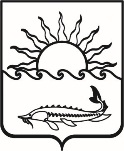 Р Е Ш Е Н И ЕСОВЕТА МУНИЦИПАЛЬНОГО ОБРАЗОВАНИЯПРИМОРСКО-АХТАРСКИЙ РАЙОН                        седьмого созываот 31 августа 2022 года                                                                                   № 220город Приморско-АхтарскО внесении изменений в правила землепользования и застройки Приморско-Ахтарского городского поселения Приморско-Ахтарского районаВ соответствии с Уставом муниципального образования Приморско-Ахтарский район, Градостроительным кодексом Российской Федерации, учитывая решение Совета муниципального образования Приморско-Ахтарский район от 24 декабря 2021 года № 130 «О принятии органами местного самоуправления муниципального образования Приморско-Ахтарский район осуществления части полномочий органов местного самоуправления Приморско-Ахтарского городского поселения Приморско-Ахтарского района в сфере градостроительной деятельности», рассмотрев представленные главой муниципального образования Приморско-Ахтарский район изменения в правила землепользования и застройки Приморско-Ахтарского городского поселения Приморско-Ахтарского района, Совет муниципального образования Приморско-Ахтарский район РЕШИЛ:Утвердить  изменения вносимые  в  правила  землепользования  и  заст-ройки Приморско-Ахтарского городского поселения    Приморско-Ахтарского района, утвержденные решением Совета       Приморско-Ахтарского городского поселения Приморско-Ахтарского района от 12 марта 2014 года № 299, согласно приложению к настоящему решению.2. Администрации муниципального образования Приморско-Ахтарский район разместить настоящее решение в сети «Интернет» на официальном сайте администрации муниципального образования Приморско-Ахтарский район (http://www.prahtarsk.ru) и официально опубликовать в периодическом печатном издании – газета «Ахтарский Телевизионный Вестник».3. В двухнедельный срок после принятия настоящего решения направить копию решения в департамент по архитектуре и градостроительству Краснодарского края в порядке, предусмотренном статьей 8.1 Градостроительного кодекса Российской Федерации. В десятидневный срок разместить настоящее решение в государственной информационной системе обеспечения градостроительной деятельности.5. В десятидневный срок со дня принятия настоящего решения обеспечить доступ к нему на официальном сайте Федеральной государственной информационной системы территориального планирования.Решение вступает в силу после его официального опубликования.Председатель Советамуниципального образования                                               Приморско-Ахтарский район	                              Е.А. КутузоваГлава муниципального образования                                               Приморско-Ахтарский район	                               М.В. Бондаренко